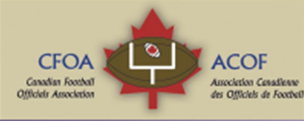 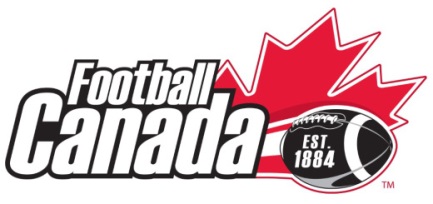          Co Referee In Chief 2017 Western Challenge                                                              Expression of InterestThe 2017 Football Canada U16 Western Challenge will take place at University of Lethbridge in Lethbridge, Alta from July 1-7, 2017. The challenge will feature a field of four provincial teams from Saskatchewan, Manitoba, British Columbia, and host Alberta.The CFOA has the responsibility of recommending  suitable candidates to Football Canada for these positions. The duties and required qualifications are presented here.Duties of the Co Referee in ChiefArranges for necessary number of qualified officials for each gameProvinces to submit officials names and coordinates prior to tournament.Must attend the Team General Manager’s meeting (upon day of arrival) and advise the group of any rule changes to the Canadian Amateur Rule Book for Tackle Football for that year. The Referee-in-Chief must also review with the group the special rules and regulations in the Technical Information Package.Prime liaison between Football Canada, Football Canada Cup Host Organizing Committee and officials.Supervisor at all games and responsible for all game officiating concernsReview FC U16 Regional Challenge rules and proceduresSupervise and evaluate officials providing feedbackAttend GM meetingsShould convene mid tournament meeting and a meeting prior to championship game with officials. (note format is now to arrange for training sessions  and video review on off days)File written report with the CFOA on feedback on officials and event overall. CFOA to make copy available for Football Canada after reviewed.In conjunction with local assignor will select officials for gamesGame tape will be made available for RIC’s to use for review with officialsQualificationsShould have experience officiating and supervision/evaluation of officials at the high school level and/or higher.  Should be certified as Evaluator under the new FCOCP facilitator programHave organizational skills to arrange for or conduct training sessionsExperience at analyzing official performance from game tapes and conducting video review sessions.Please complete the following information form and return to Nigel Bushe, VP CFOA no later than March 31. The CFOA executive will select candidates for the positions and forward the name to Football Canada for approval. The selected candidates will be notified by football Canada in early April. (Candidate selected is not limited to those who expressed interest)Please note there is no remuneration for this position. RIC’s selected will have flight, accommodations, and food requirements covered. Accommodation will be either at a residence on the campus of the host or at a nearby hotel.Co Referee In Chief2017 Western Regional ChampionshipExpression of InterestInformation sheetReturn to nigel.bushe@rcmp-grc.gc.ca by Noon March 31, 2017Name:	Date of birth:					Gender:	M	FHome address:	E-mail address:	Telephone: (xxx-xxx-xxxx)Emergency Contact & Phone:   Cell phone Provincial Officials Association:		Number of years as an official:					     Current Level:		On Field Highlights (National Championship games/playoff games)National Certification program FCOCP (place x in blank) if certified as          ___ Master Facilitator          ____ Facilitator ___clinician ___mentor___evaluatorExperience (years and levels) as a(n):Assignor Supervision /evaluator Video performance analysis 